Witam Gwiazdki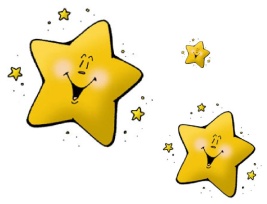 Temat tygodnia: „Moja miejscowość, mój region” Kochane DzieciW tym tygodniu porozmawiamy o naszym mieście i okolicy, w której mieszkamy, uczymy się i pracujemy.Informacja dla Rodziców:Szanowni Państwo, w tym tygodniu tematem naszych zajęć będzie nasze miasto. Proszę o pomoc w wypełnianiu przez dzieci Kart Pracy cz.4 BB+, str. 20-28 . Poznajemy też nową literkę. Dzieci mogą także korzystać z wyprawki plastycznej i wybrać interesującą pracę plastyczną zgodnie z tygodniowym tematem.Nasze spotkanie rozpoczniemy piosenką „ Najpiękniejsze miejsce świata”https://www.youtube.com/watch?v=31iMeePXKM81.Są na całym świecie miasteczek tysiące i są też wioseczki jak z bajeczki.Tutaj bloki różne, biurowce, wieżowce, tam domki, łąki, pola, rzeczki.Ref. A ja mieszkam właśnie tu, tutaj tulę się do snu.Tutaj swoje mam radości i troski.Każde drzewo tutaj znam, każdą drogę tu i tam.To jest mój kawałek Polski.Najpiękniejsze miejsce świata, w prawo, w lewo, w tył i w przód!Taki to mój mały cud!2.Słychać tu tramwaje i gwar na chodnikach. Gdzieś indziej, jak gdaczą sobie kurki. W jednym miejscu śmiechy, a w drugim muzyka, a w trzecim cicho płyną chmurki. Ref.: A ja mieszkam… 3.Ktoś pokochał morze lub dom nad jeziorem. Ktoś góry, gdzie czystej wody zdroje. Ktoś pokochał ciszę i gwiazdy wieczorem. Ja także kocham miejsce swoje. Ref.: A ja mieszkam…  Odpowiedzcie na pytania:− O jakim miejscu jest piosenka? − Jakie ono jest? − Co to znaczy, że mamy „swój kawałek Polski’’Nauczcie się refrenu tej piosenki na zasadzie echa muzycznego. Poproście o pomoc rodziców.A teraz zapraszam was do obejrzenia programu „Jedynkowe przedszkole. Miasto i wieś”. Pooglądajcie je uważnie i postarajcie się zapamiętać jak wygląda miasto, a jak wygląda wieś i czym się one różnią.https://www.youtube.com/watch?v=RKxwNYHxgmM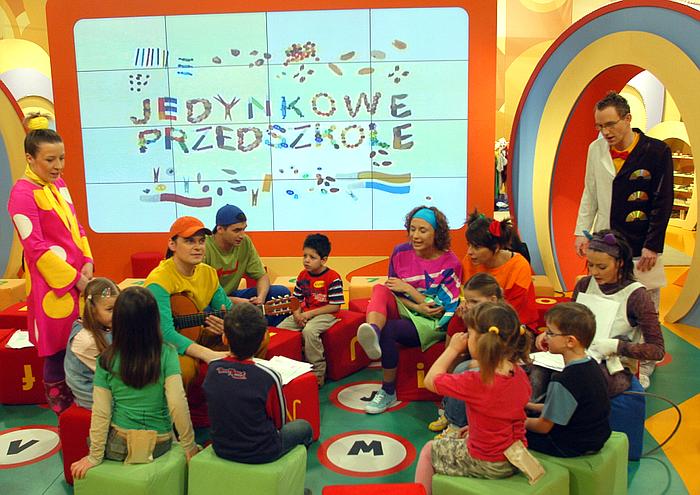 Porównajcie wieś i miasto. Powiedzcie gdzie wolelibyście mieszkać i dlaczego?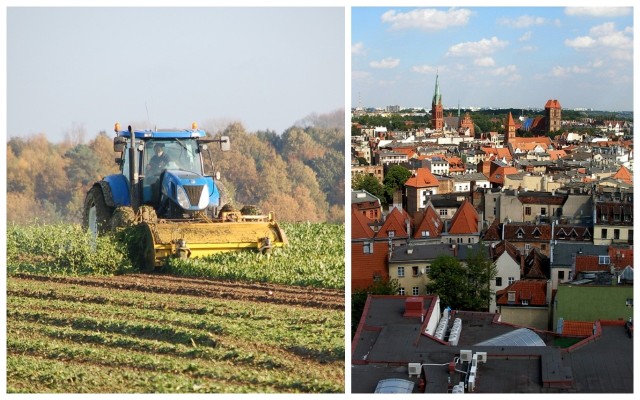 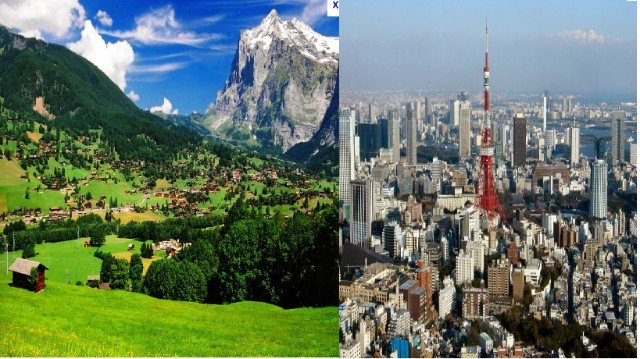 Teraz popatrzcie na dwie plansze poniżej. Pierwsza przedstawia miasto, a druga wieś. Waszym zadaniem będzie dopasowanie podanych przeze mnie wyrazów do odpowiedniej planszy. Poproście rodzica o przeczytanie tych wyrazów.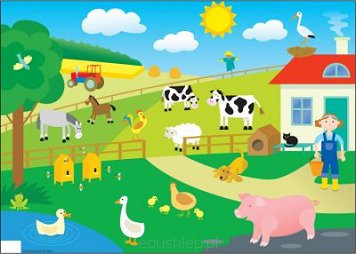 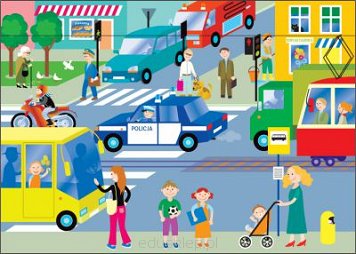 DUŻO SAMOCHODÓW,  WIEŻOWCE,  KOMBAJNY,  OSIEDLA,  ZWIERZĘTA GOSPODARSKIE   ( kura, koń, owca),  GALERIE,  FABRYKI,  LASY,  TRAMWAJE,  KINA I TEATRY,  BUDYNKI GOSPODARCZE ( obora, kurnik, stodoła),  ŁĄKI I POLA UPRAWNE,  CZYSTE POWIETRZE. Na pewno wiecie, że miasto, w którym mieszkacie i chodzicie do przedszkola nazywa się…        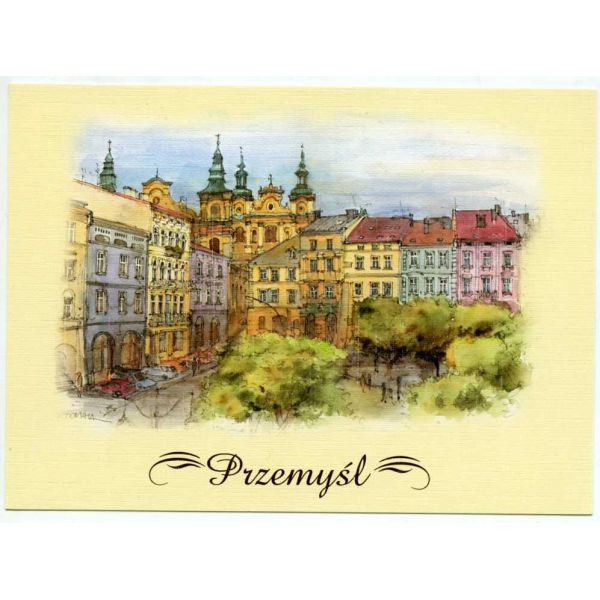 Teraz porównajcie pary zdjęć. Waszym zadaniem jest wybranie zdjęcia, które przedstawia nasze miasto. Czy rozpoznajecie te miejsca?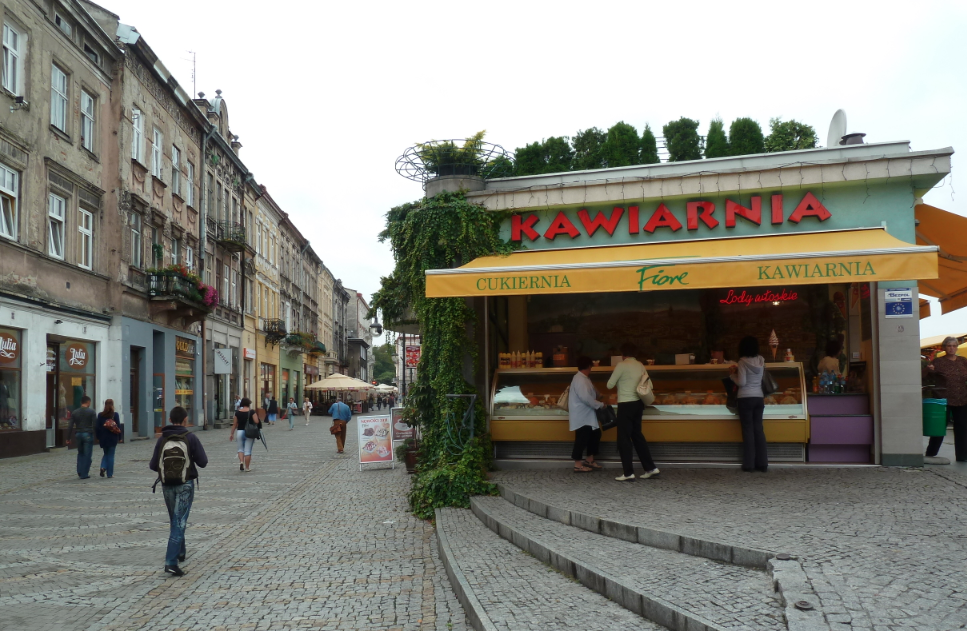 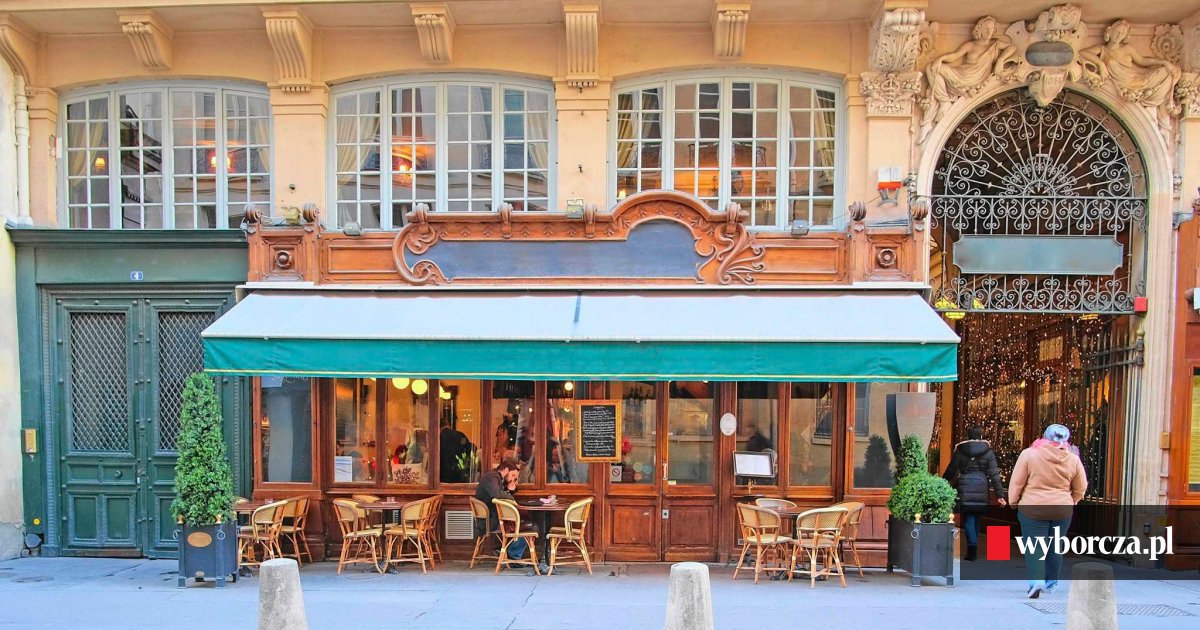 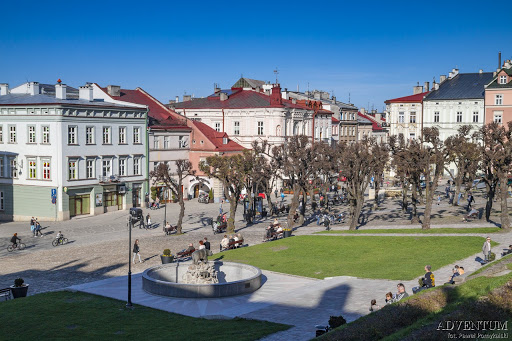 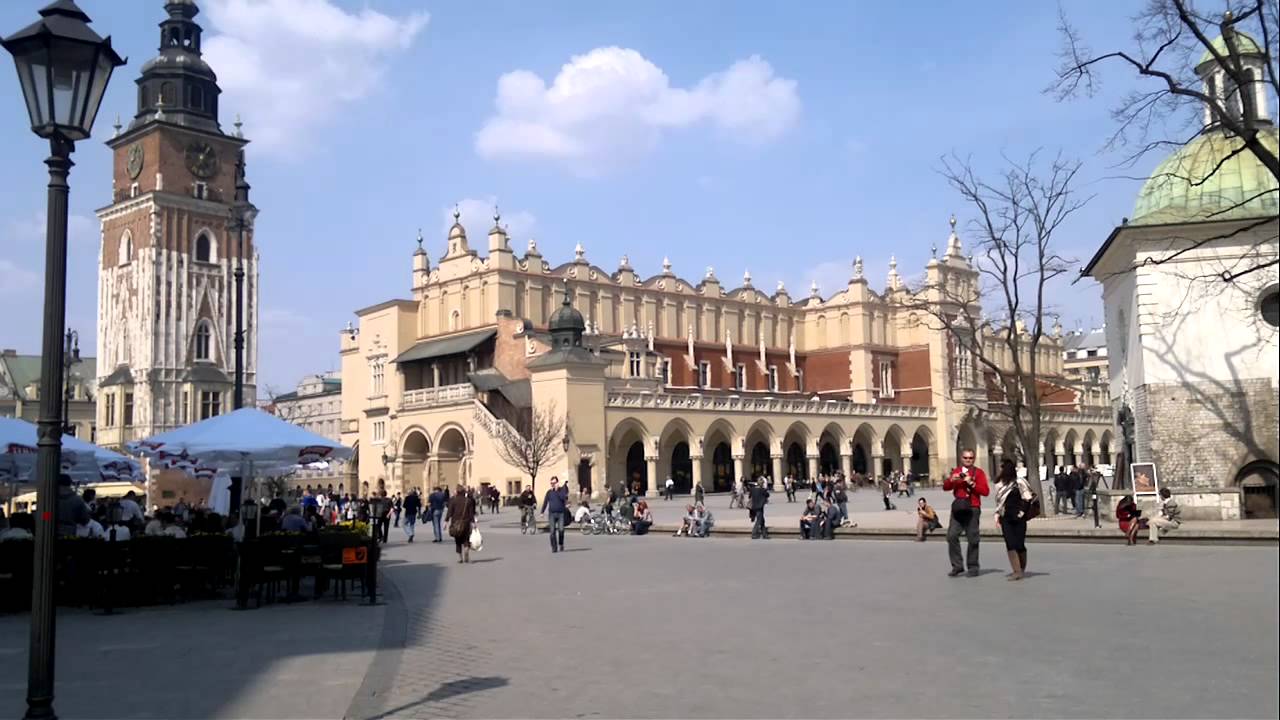 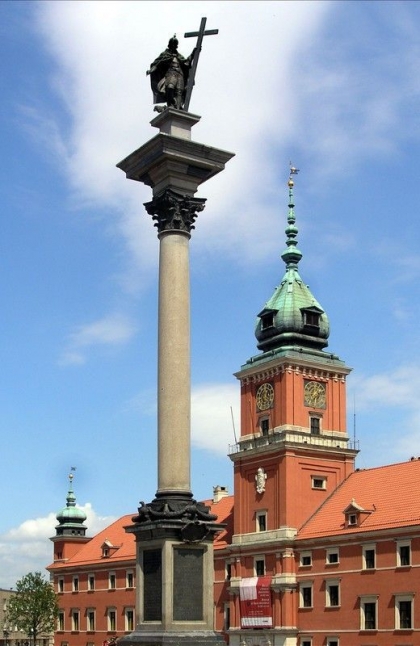 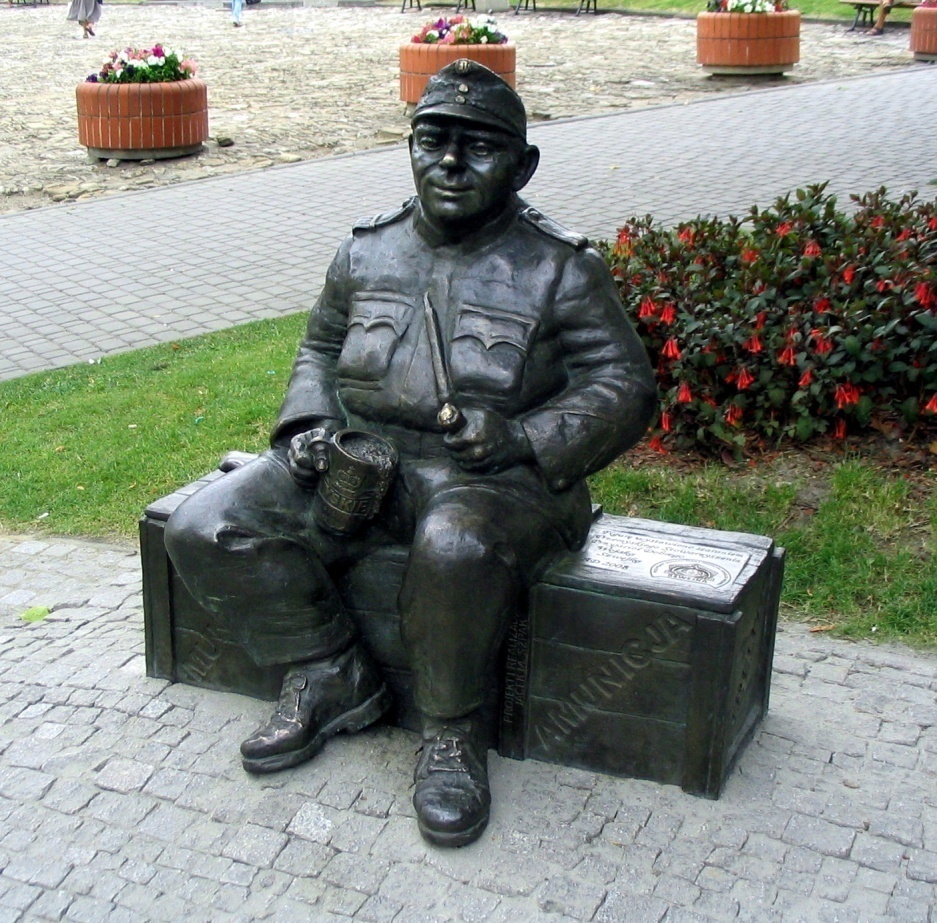 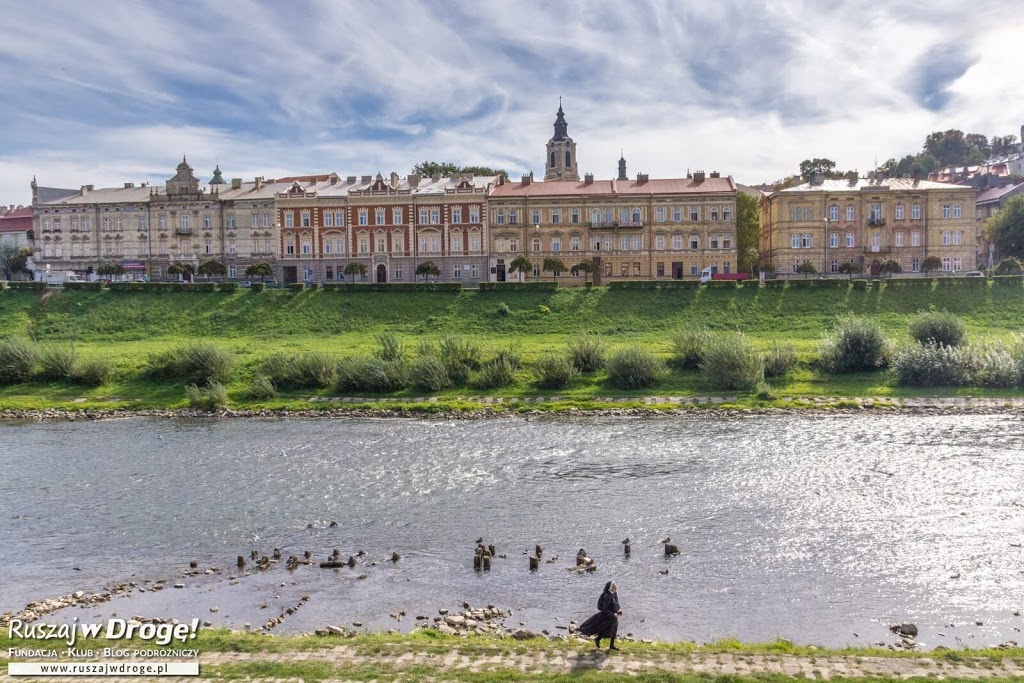 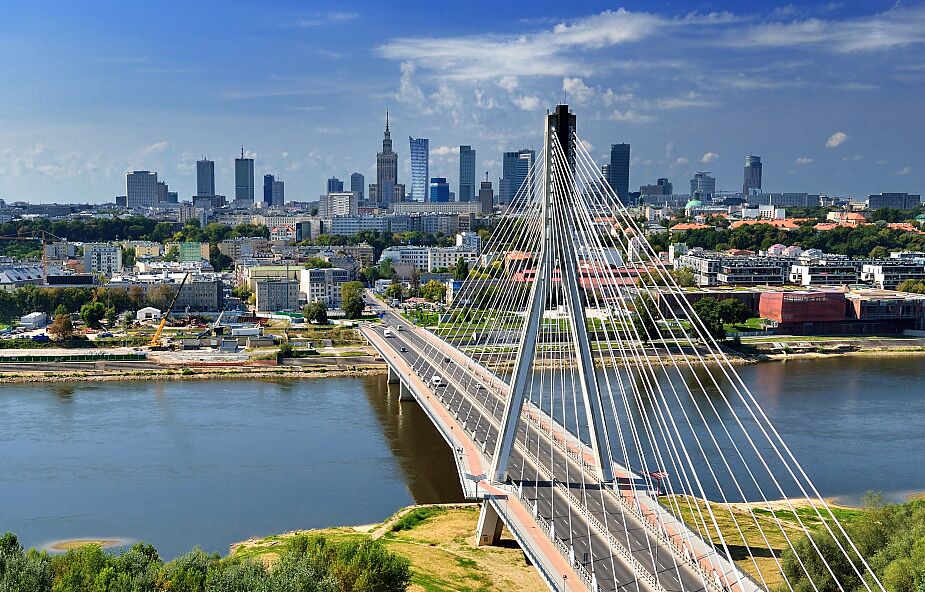 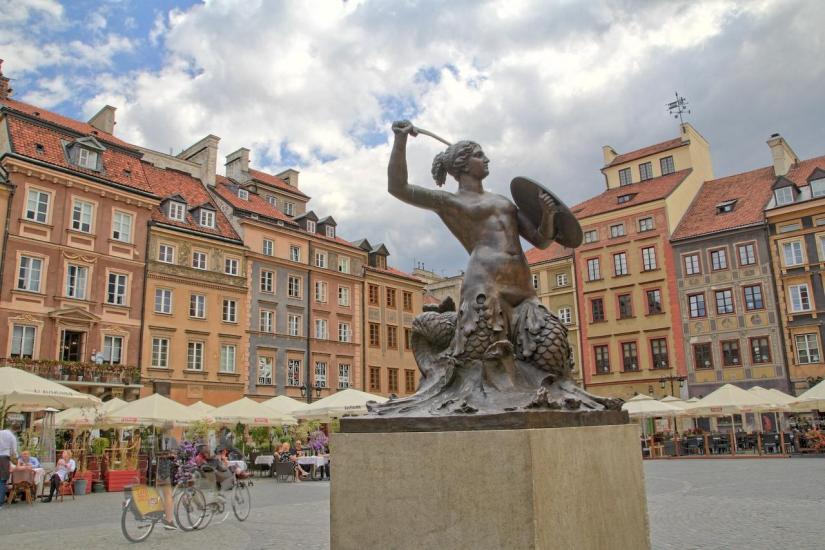 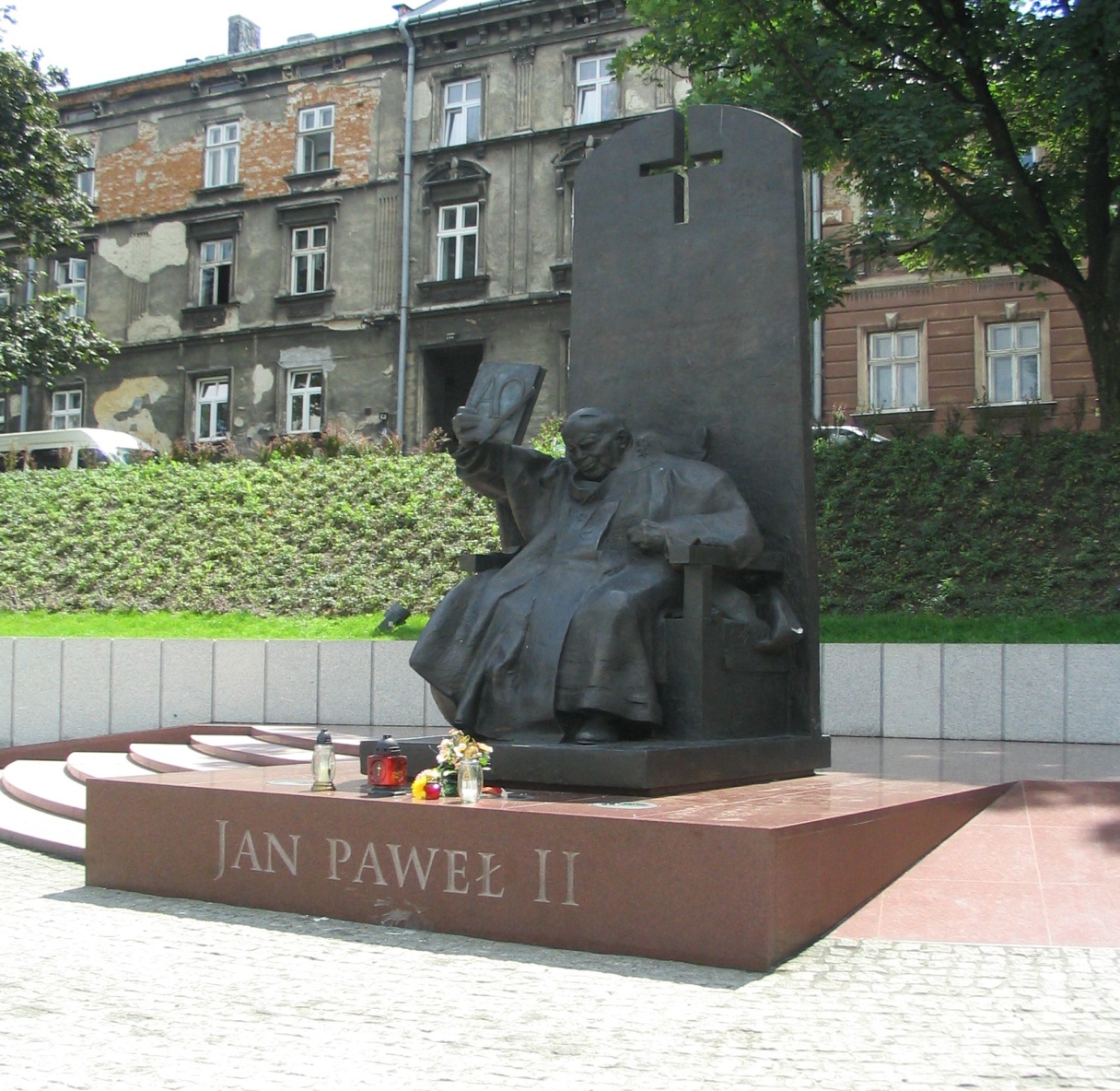 Spójrzcie na mapę Polski. Przemyśl leży w województwie podkarpackim (kolor niebieski) i zaznaczony jest żółtym kółeczkiem.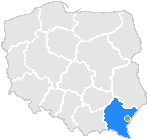 A teraz wy pokarzcie palcem gdzie jest Przemyśl i wasz dom. Jeśli macie taką możliwość to wydrukujcie rysunek, zaznaczcie czerwoną kredką Przemyśl i pokolorujcie domek.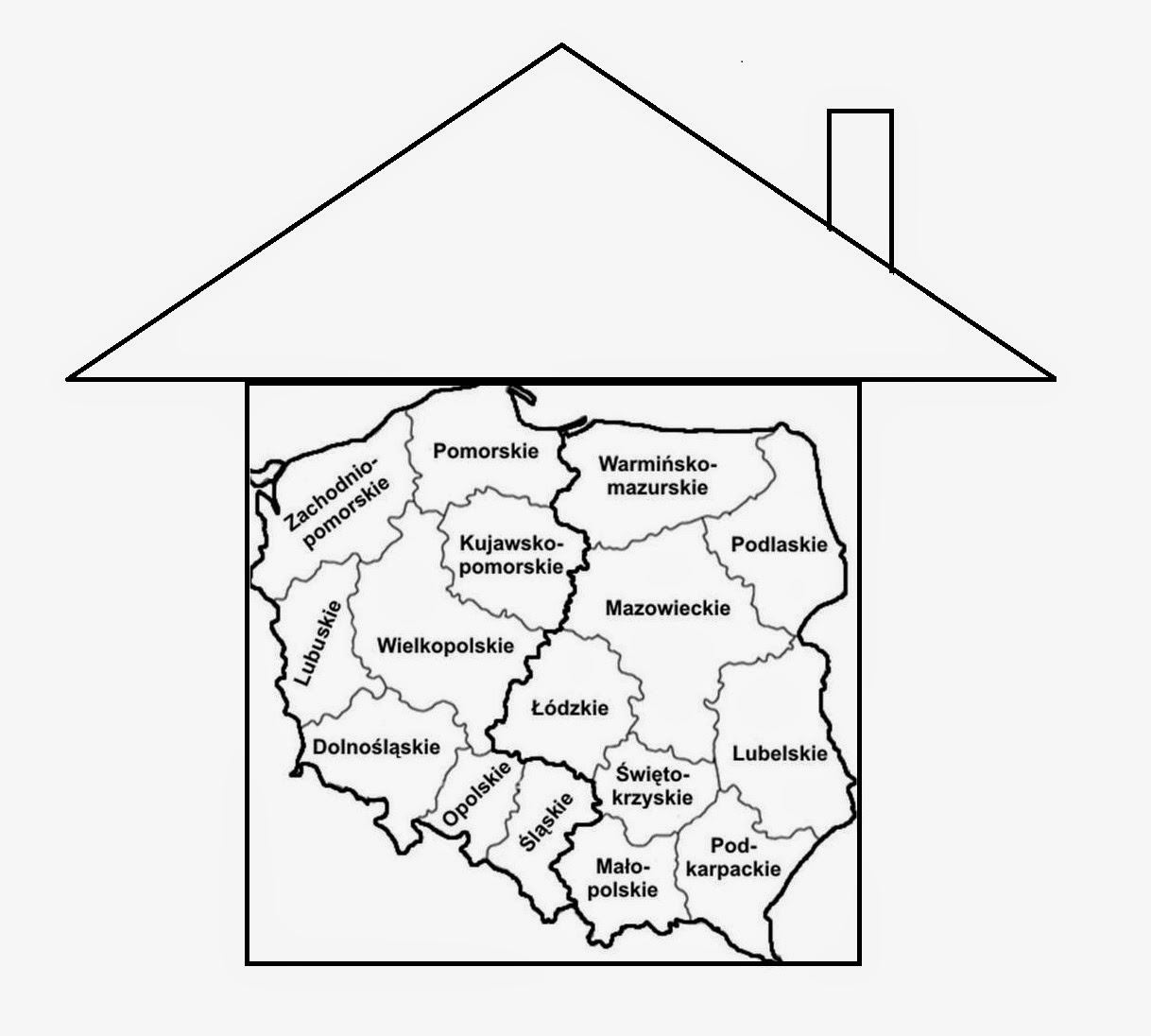 Widzicie mapę prognozy pogody dla Polski. Powiedzcie: Jaka pogoda będzie w Przemyślu?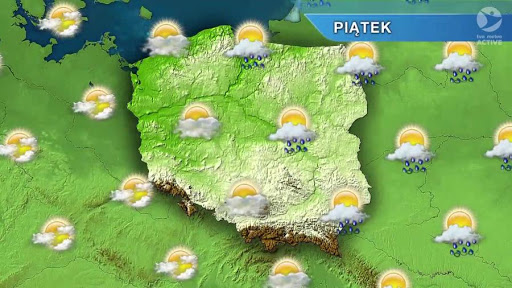 Jaka temperatura będzie w Przemyślu?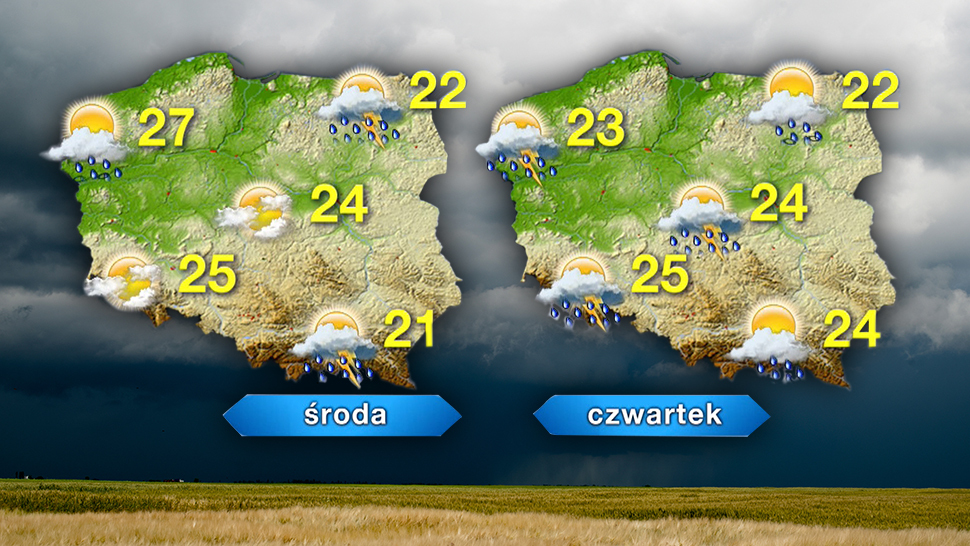 Każde miasto posiada swój herb. Z poprzednich zajęć wiecie już jaki jest herb Warszawy. To Syrenka. A czy znacie herb Przemyśla? 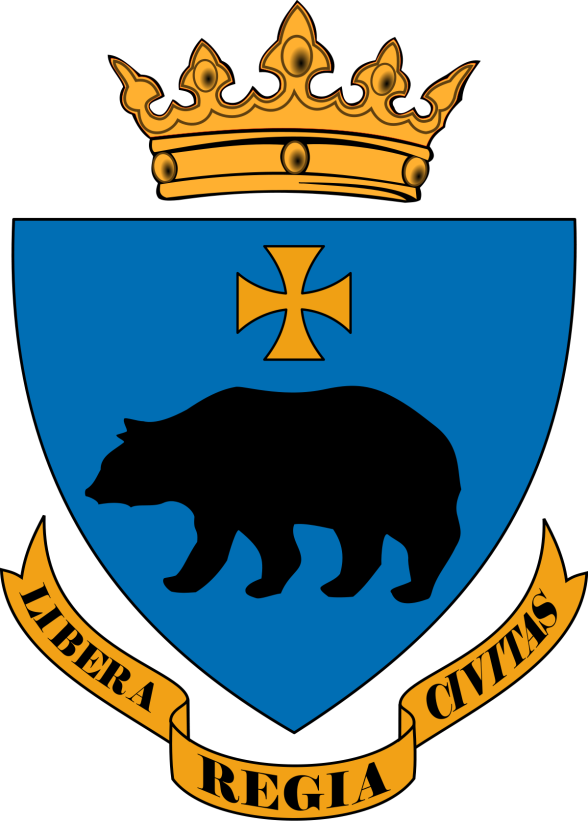 Na wielu widokówkach umieszcza się herby miast, charakterystyczne miejsca i zabytki.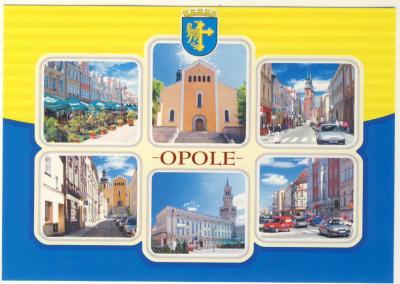 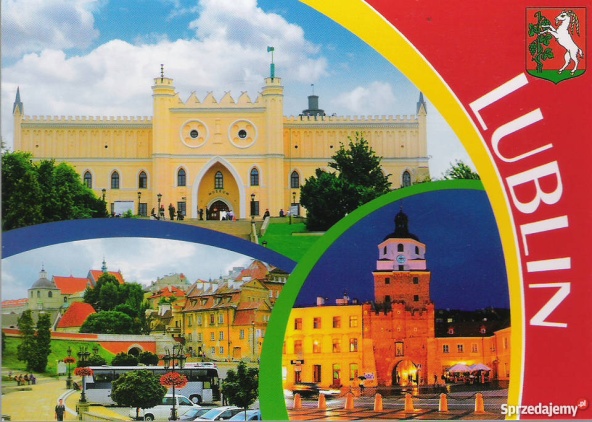 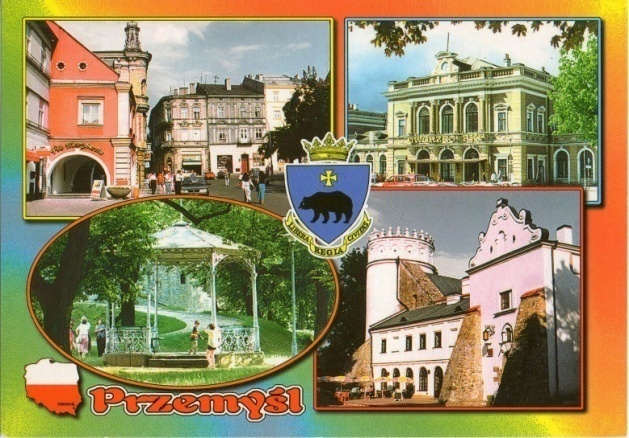 Praca plastycznaWaszym zadaniem będzie wyklejenie kawałkami niebieskiego papieru tła herbu Przemyśla. Pozostałe elementy pokolorujcie kredkami.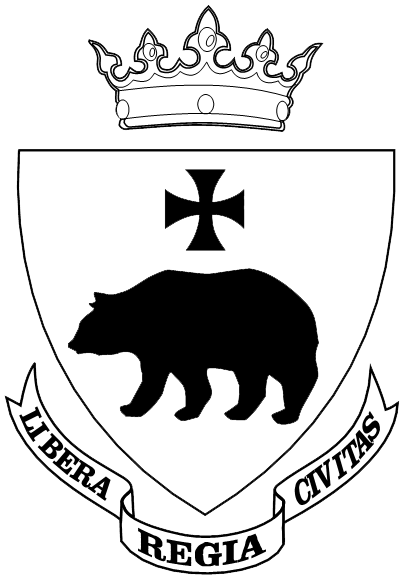 Możecie także wykonać pracę pt.”Moje miasto”. Potrzebne wam będą kolorowe kartki, nożyczki i klej. Wytnijcie kolorowe prostokąty ( domy ), trójkąty ( dachy ), kwadraty (okna). Przyklejcie je w taki sposób, aby powstało miasto.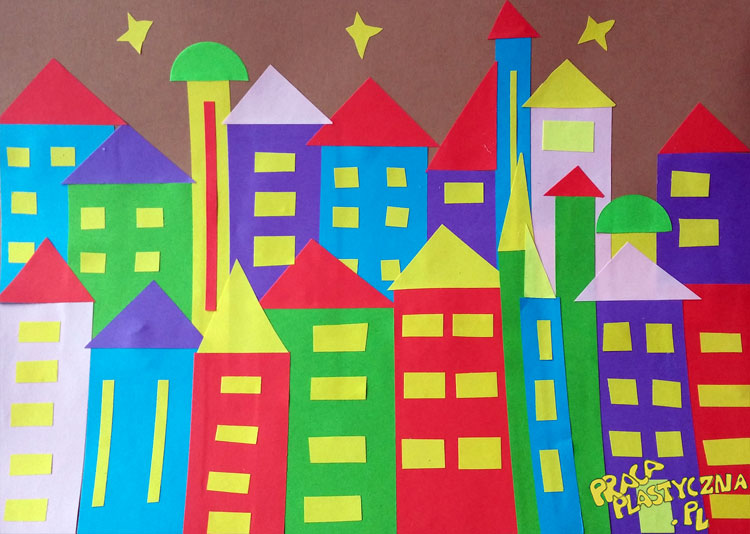 WAŻNE!Nauczcie się na pamięć swojego adresu. Na jakiej ulicy mieszkacie i jaki jest wasz numer domu.Znajdźcie różnice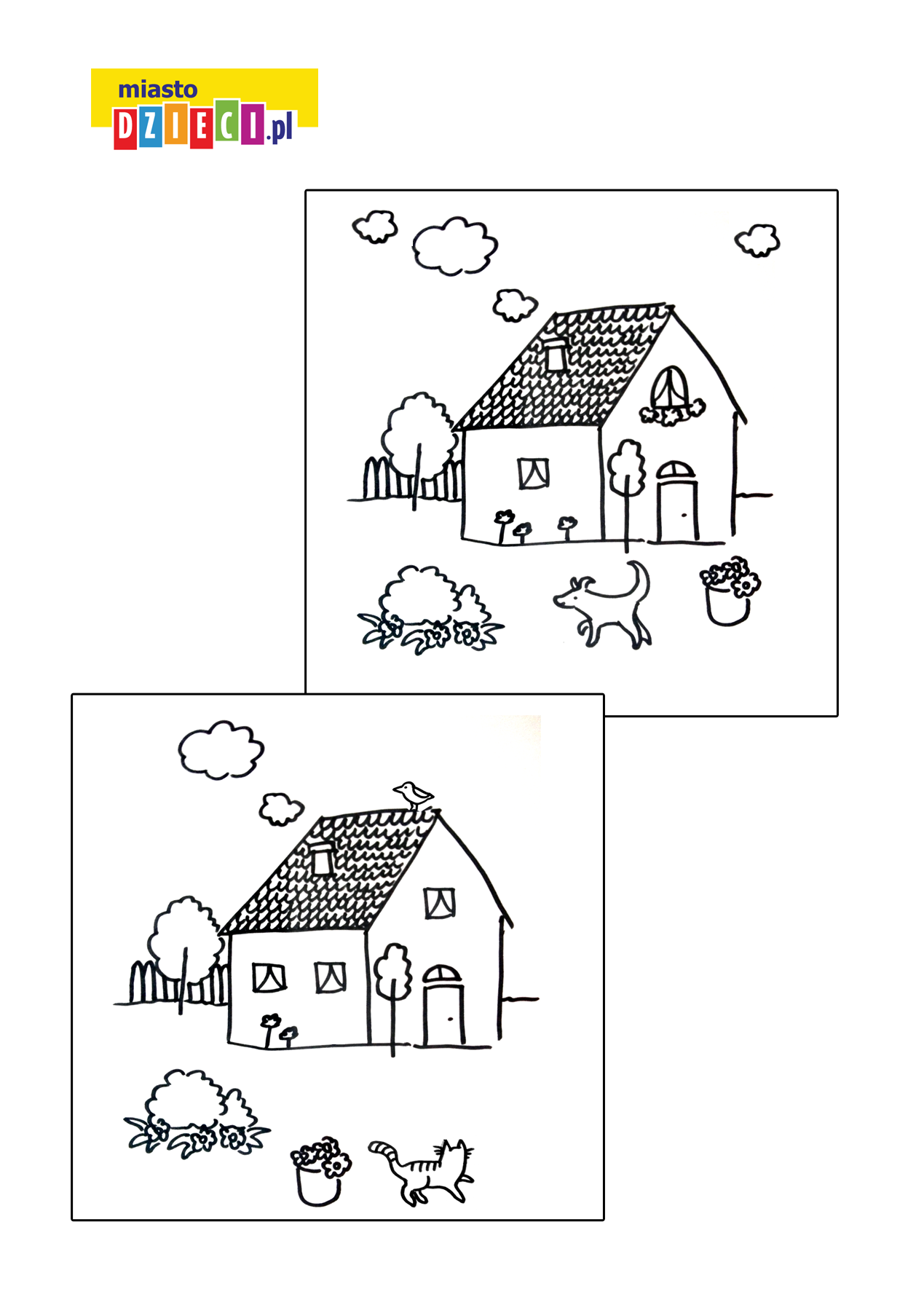 Teraz czas na pracę w Kartach Pracy BB+. Uzupełnijcie strony 20-28.Wykonajcie poniższe polecenie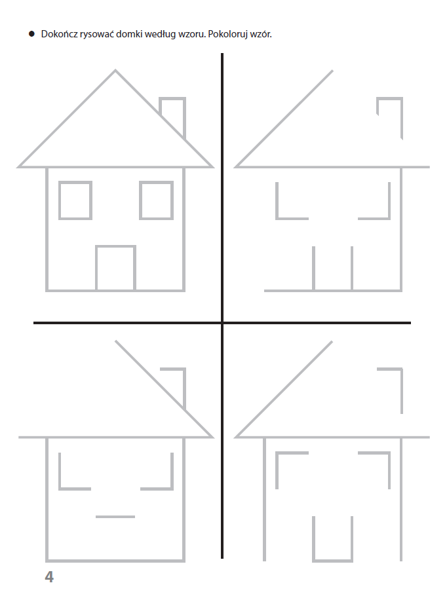 W tym tygodniu poznajemy literkę J,j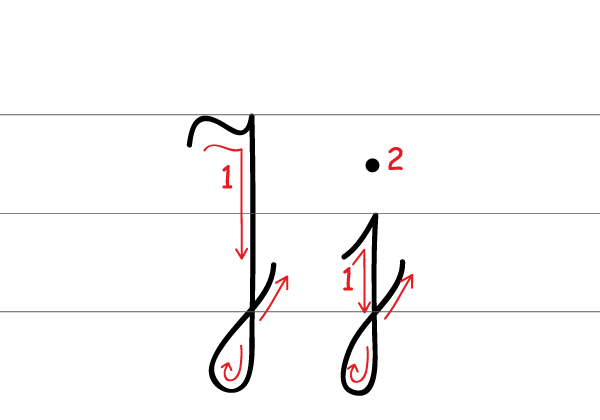 Jakie wyrazy zaczynają się na literę J?. Podzielcie podane wyrazy na sylaby i głoski.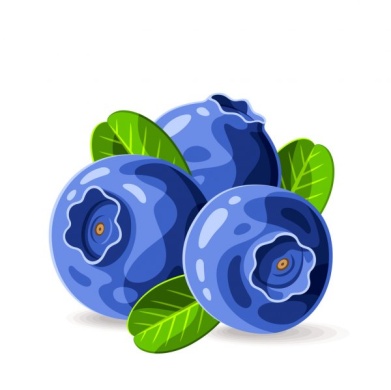 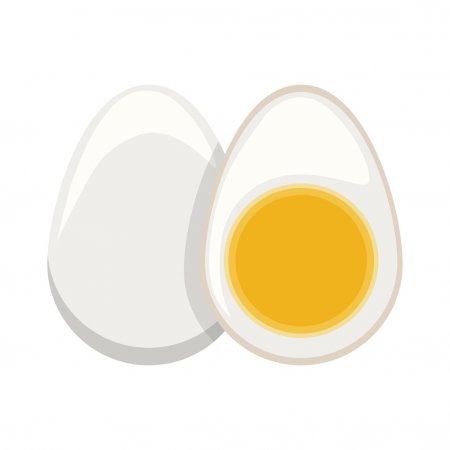 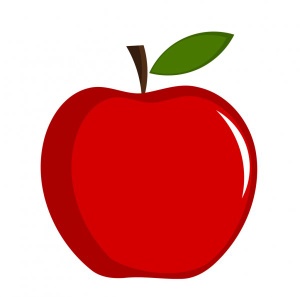 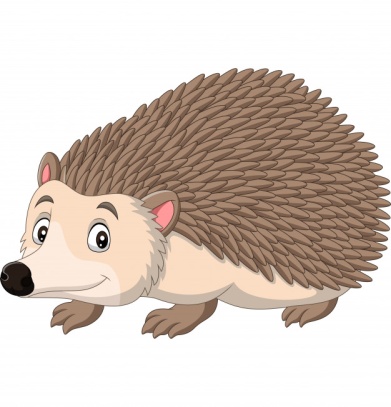 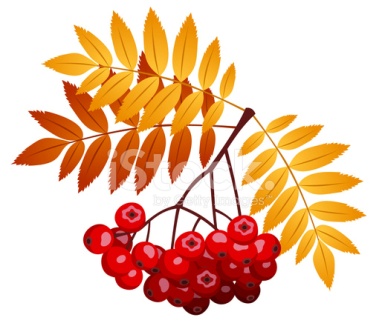 Uzupełnijcie swoje książeczki:Turkusowa – Litery i liczby cz.2 str. 52-57Różowa – Przygotowanie do czytania, pisania, liczenia str. 64-66Matematyka dla Smyka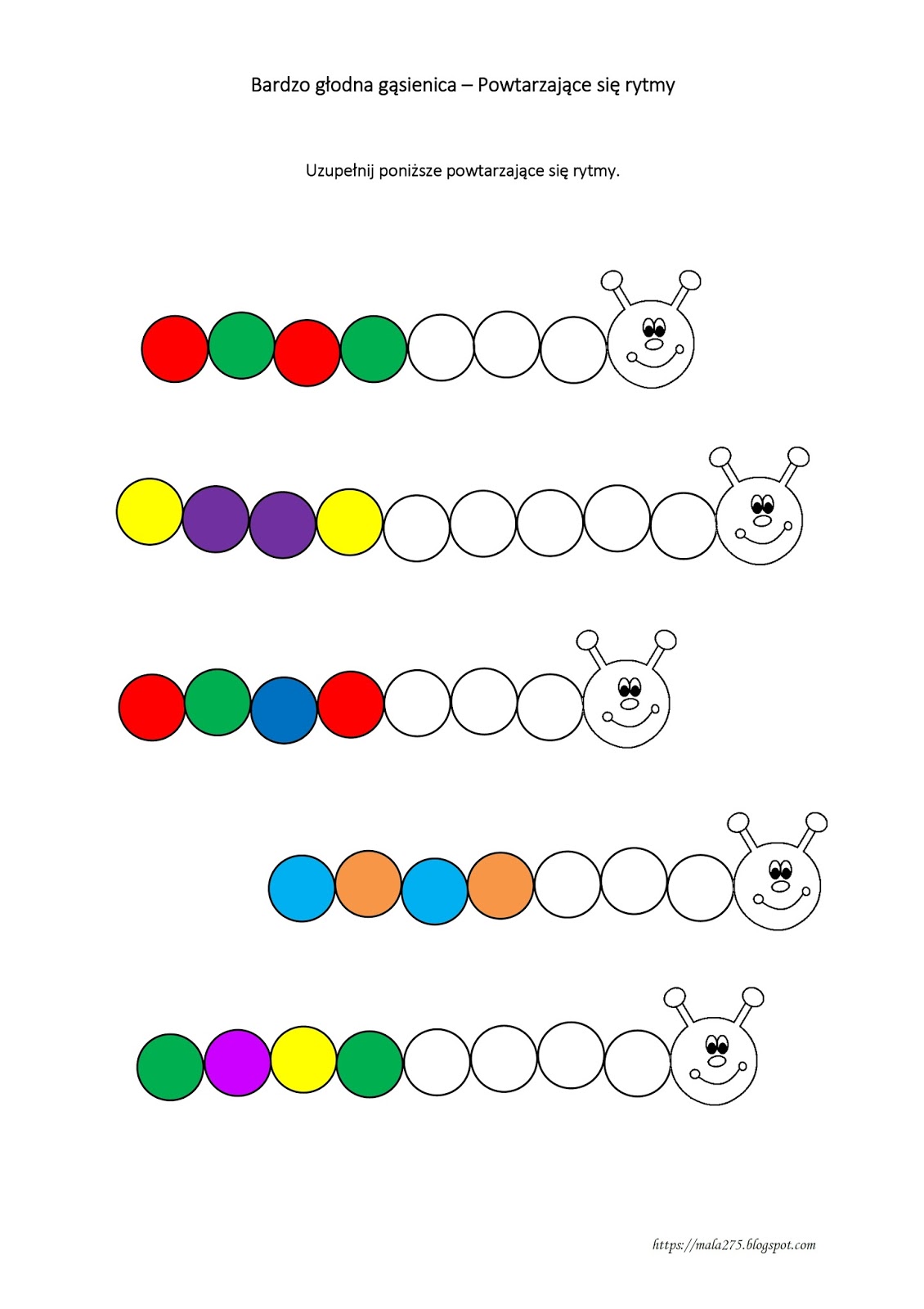 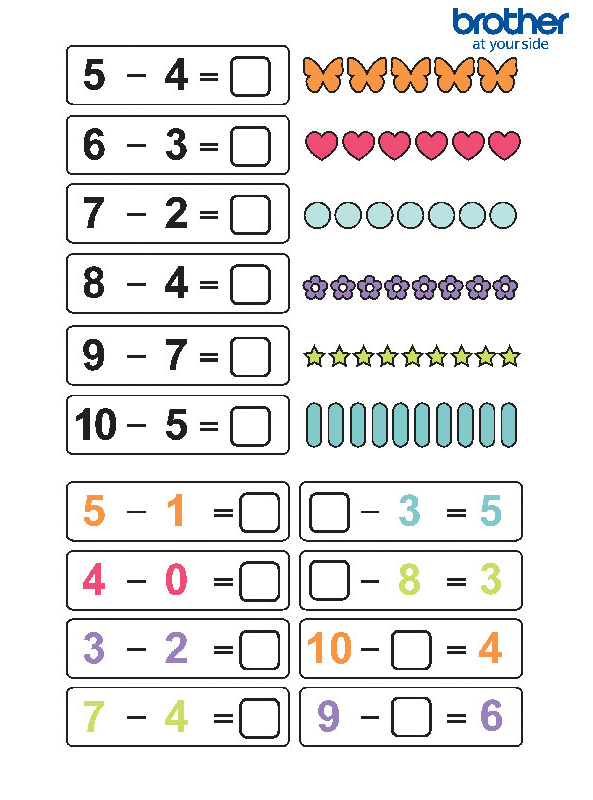 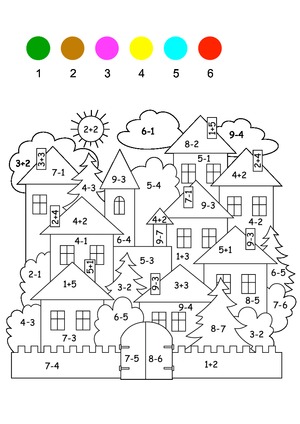 Zabawy ruchowe w domu1. Jak rusza się....? 
Dziecko pokazuje, jak poruszają się różne zwierzęta: kot, słoń, niedźwiedź, sikorka, pies, bocian, wąż itp. Zabawa może mieć postać kalamburów: rodzic i dziecko losuje kartkę z nazwą zwierzęcia i musi bez użycia słów pokazać, o jakie zwierzę chodzi.

2. Sznurek parzy, sznurek to ścieżka 
Rodzic kładzie na podłodze sznurek. Wymyśla różne sposoby poruszania się z jego wykorzystaniem:chodzenie po sznurku przodem, tyłem, bokiem,przeskakiwanie przez sznurek przodem i tyłem,przeskakiwanie nad sznurkiem bokiem obunóż lub z nogi na nogę.
3. Zabawy z piłkamiTrafianie piłką do pojemnika na pranie, do wiaderka po farbie itp. Rzucajcie prawą, lewą,         obiema rękami. Można zliczać punkty.Toczenie piłeczki pingpongowej oddechem. Dziecko poruszając się na czworaka dmucha w piłeczkę, popychając ją w wyznaczonym kierunku. Celem może być np. wprowadzenie i zatrzymanie (oddechem!) piłeczki na kartce papieru.Rzucajcie z dzieckiem do siebie piłkę, jednocześnie podając na głos kolor. Piłkę trzeba załapać, chyba że rzucający wypowie wybrany wcześniej kolor, np. czerwony. Wtedy nie wolno złapać piłki!Podawanie sobie piłki nogami – minifutbol. Dla bezpieczeństwa sprzętów domowych lepiej będzie, jeśli piłka nie będzie traciła kontaktu z podłożem.4. Przeprawa przez rzekę 
Rodzic ustawia na podłodze przedmioty, po których można chodzić: złożony koc, poduszki, stołeczek, fragmenty piankowej maty itp. Przedmioty powinny tworzyć ścieżkę. Zadanie dla dziecka: przejdź po kamieniach (przedmiotach) wystających z wody (podłoga) bez „zamoczenia” nóg.

5. Idziemy w tany 
Rodzic przygotowuje różne rodzaje muzyki – wolną, szybką, spokojną i bardzo dynamiczną, rockową, dance, klasyczną. Prosi dziecko, aby każdy fragment zilustrowało ruchem. 

                                                                                                Pozdrawiam Was wszystkich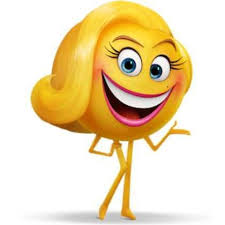         Pani Anetka